Rev 11 06/01/21 updated to remove reference to tiered system and announcement on 4th January of a national lockdown for all England 08/01/21 minor addition to make clear Schools can where required continue to engage supply and peripatetic teachers during this period. 03/02/21 updated broken AfPE hyperlink, added links to lateral flow testing risk assessment (No changes to the risk assessment required from the updated DfE guidance ‘Restricting attendance during the national lockdown schools’ (2/2/21))  Rev 12 23/02/1 updated to reflect new DfE guidance applicable from March 8th changes highlighted in yellow https://www.gov.uk/government/publications/actions-for-schools-during-the-coronavirus-outbreakTake this opportunity to review and refresh all your now ‘normal’ measures on site, ensure that any signage and floor markings which may have faded / lost their impact are reinstated and re-communicate the importance for staff and children of social distancing, wearing of face coverings, hand hygiene and maintaining ventilation. Previous revisionsRev 1: updated template following issue of Government advice on July 2nd Actions for schools during coronavirus outbreak’Rev 2: 16/07/20 updates to swimming pool section following confirmation of re-opening from 25th July, additional controls added to hire / lettings, some other minor changes;Rev 3: 13/08/20 updated to take account in changes in national advice regarding face coverings Rev 4: 01/09/20 updated following updated DfE guidance on full opening (28/8/20), face coverings in education (year 7 and above), testing kits and DfE guidance on extra curricular activity Rev 5: 09/10/20 updated link to reporting of positive cases, use of NHS COVID-19 app and link to supplementary hire conditions added, updated Association of PE links added, changes from previous version highlighted in yellow.Rev 6: 04/11/20 updated following revised DfE guidance (22/10/20) and New national restrictions from November 5th until 2nd December (See also How New National Restrictions to control the spread of coronavirus (COVID-19) impact education, childcare and children’s social care settings https://www.gov.uk/guidance/education-and-childcare-settings-new-national-restrictions-from-5-november-2020)19/11/20 – minor addition only to clarify extracurricular activities / clubs can include activities related to PE, sport, music etc. where this is to enable parents / carers to work etc. Rev 7: 01/12/20 Applicable from 2nd December updated to reflect end of national restrictions and Hertfordshire entering tier 2. Also maximum group size of 15 for singing / playing wind/ brass instruments removed and section on music revised. 14/12/20 minor update to reflect change in self-isolation period for close contacts from 14 days to 10 days with self-isolation period beginning on the day after exposure, a test or the start of symptoms.  Rev 8: 15/12/20 update to reflect the following District / Borough Councils moving into tier 3 very high alert on 12:01am on 16th December: Broxbourne, Hertsmere, Three Rivers, Watford See https://www.gov.uk/guidance/full-list-of-local-restriction-tiers-by-area ; 17/12/20	- minor update to reflect all of Hertfordshire entered tier 3 as from 00:01 Saturday 19th DecemberRev 9: 23/12/20 update to reflect Hertfordshire entering tier 4 as from Sunday 20th December, CEV staff and students to shield, suspension of hires in line with national guidance, offer of lateral flow testing from 1st week in January. Rev 10: 04/01/21 updated in line with revised national guidance on return in January 2021 and Contingency framework implementation this applies to Schools in Broxbourne, Watford , Three Rivers and Hertsmere https://www.gov.uk/government/publications/coronavirus-covid-19-contingency-framework-for-education-and-childcare-settings  changes highlighted in yellowRelevant links Guidance for educational settingshttps://www.gov.uk/government/collections/guidance-for-schools-coronavirus-covid-19Guidance for full opening from Sept 2020https://www.gov.uk/government/publications/actions-for-schools-during-the-coronavirus-outbreak/guidance-for-full-opening-schoolsGuidance for return in Jan 2021 https://www.gov.uk/government/publications/schools-and-childcare-settings-return-in-january-2021/schools-and-childcare-settings-return-in-january-2021Restricting attendance during the national lockdown: schools https://www.gov.uk/government/publications/actions-for-schools-during-the-coronavirus-outbreakSchools Coronavirus (COVID-19) Operational guidance applies from March 8th https://assets.publishing.service.gov.uk/government/uploads/system/uploads/attachment_data/file/964351/Schools_coronavirus_operational_guidance.pdfContingency Framework https://www.gov.uk/government/publications/coronavirus-covid-19-contingency-framework-for-education-and-childcare-settingsProtective measures for holiday and after-school clubs https://www.gov.uk/government/publications/protective-measures-for-holiday-or-after-school-clubs-and-other-out-of-school-settings-for-children-during-the-coronavirus-covid-19-outbreak/protective-measures-for-out-of-school-settings-during-the-coronavirus-covid-19-outbreak#consider-groupFace coverings in Education https://www.gov.uk/government/publications/face-coverings-in-educationNew National Restrictions to control the spread of coronavirus (COVID-19) impact education, childcare and children’s social care settingshttps://www.gov.uk/guidance/education-and-childcare-settings-new-national-restrictions-from-5-november-2020New national restrictions from Nov 5th https://www.gov.uk/guidance/new-national-restrictions-from-5-novemberCleaning of non-healthcare settings https://www.gov.uk/government/publications/covid-19-decontamination-in-non-healthcare-settingsManaging premises https://www.gov.uk/government/publications/managing-school-premises-during-the-coronavirus-outbreak/managing-school-premises-which-are-partially-open-during-the-coronavirus-outbreak#other-points-to-considerGuidance on infection prevention and control for COVID-19 https://www.gov.uk/government/publications/wuhan-novel-coronavirus-infection-prevention-and-controlFirst aid guidance https://www.gov.uk/government/publications/novel-coronavirus-2019-ncov-interim-guidance-for-first-responders/interim-guidance-for-first-responders-and-others-in-close-contact-with-symptomatic-people-with-potential-2019-ncovhttps://www.sja.org.uk/get-advice/first-aid-advice/covid-19-advice-for-first-aiders/CPR on adults https://www.sja.org.uk/get-advice/first-aid-advice/unresponsive-casualty/how-to-do-cpr-on-an-adult/Theraputic use of Hydrotherapy pools ATACP https://atacp.csp.org.uk/documents/atacp-recommendations-safe-aquatic-physiotherapy-practice-relation-covid-19-pandemic-0Stay at home guidancehttps://www.gov.uk/government/publications/covid-19-stay-at-home-guidanceCleaning after a positive / symptomatic case on site https://www.gov.uk/government/publications/covid-19-decontamination-in-non-healthcare-settingsTest and trace https://www.gov.uk/guidance/maintaining-records-of-staff-customers-and-visitors-to-support-nhs-test-and-traceFace coverings https://www.gov.uk/government/publications/face-coverings-when-to-wear-one-and-how-to-make-your-own/face-coverings-when-to-wear-one-and-how-to-make-your-ownReturn to Recreational team sport framework https://www.gov.uk/government/publications/coronavirus-covid-19-guidance-on-phased-return-of-sport-and-recreation/return-to-recreational-team-sport-frameworkGuidance on shielding and protecting people who are extremely vulnerable from COVID-19 https://www.gov.uk/government/publications/guidance-on-shielding-and-protecting-extremely-vulnerable-persons-from-covid-19/guidance-on-shielding-and-protecting-extremely-vulnerable-persons-from-covid-19#ClinicallyRISK ASSESSMENT FOR:School activities during COVID 19 outbreak - opening from March 8th 2021RISK ASSESSMENT FOR:School activities during COVID 19 outbreak - opening from March 8th 2021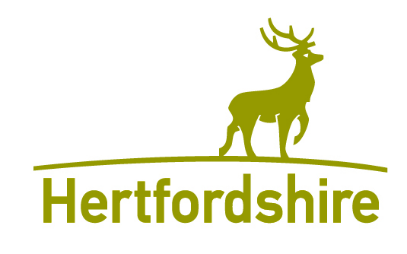 Establishment:CHAUNCY SCHOOLAssessment by:STEVE WALTONAssessment by:STEVE WALTONDate:04.03.2021Risk assessment number/ref:(add your own if so desired): RA-008Manager Approval: DENNIS O’SULLIVANManager Approval: DENNIS O’SULLIVANDate:05.03.2021What are the hazards?Who might be harmed and how?What are you already doing?What further action is necessary?Action by who?Action by when?DoneIndividual risk factors meaning staff / pupils more vulnerable to COVID-19Staff,Students / pupils / wider contactsSpread of COVID 19School to discuss arrangements / concerns with individuals and provide assurance of controls in place. Individual risk assessments will be conducted where required to determine if additional measures are required. Since 20th December when Hertfordshire entered tier 4. all children still deemed clinically extremely vulnerable were advised not to attend school.Those pupils unable to attend school because they are following clinical and/or Public Health advice (e.g. a letter from their consultant) will be provided with remote education.Existing individual health care plans in place for pupils/students to be reviewed.Clear message sent to parents that students should not be sent into school if unwell for both Covid-19 and any other illnesses/symptoms.Staff Wider government advice remains to work from home where possible.Limited school roles where this will be the case, roles which are able to do so effectively will be considered. Individuals classed as clinically vulnerable to have a risk assessment undertaken on their role and ability to maintain social distancing.Consider if these staff are able to work remotely or in areas / roles where maintaining social distancing is easier.Any existing individual risk assessments to be reviewed.See COVID-19: guidance on shielding and protecting people defined on medical grounds as extremely vulnerable Clinically extremely vulnerable pupils and staff are not to attend work /school until 31st March 2021 at earliestSince 20th December when Hertfordshire entered tier 4 those staff who are clinically extremely vulnerable are to work from home and not to come into work. If someone in this category cannot perform any work duties from home, then they should not attend the school site and should remain at home.SWNSWNMIKFLSLSSWNDOS01/0304/0304/0301/0301/03YESYESYESYESYESSchool occupants coming into contact with those with Coronavirus symptomsStaff,Students / pupils / wider contactsSpread of COVID 19School community clear on symptoms of coronavirus: a high temperature, a new continuous cough or a loss of, or change, in their normal sense of taste or smell.Stay at home: guidance for households with possible or confirmed coronavirus (COVID-19) infection followed.These expectations have been communicated to all.Arrangements in place to ensure symptomatic staff / pupils do not return until isolation period has passed or negative test result confirmed.No symptomatic individuals to present on site.In the event of a suspected case whilst working on site Ensure SLT / Head are notified.Individual goes home immediately (if awaiting collection by their parent, isolate child in a room behind a closed door, or an area at least 2m away from others, open a window for ventilation) and self-isolate. School staff supervising the child while they await collection should wear PPE (a fluid resistant surgical mask, type IIR) if a distance of 2m cannot be maintained.If direct care (such as for a very young child or a child with complex needs) is required then staff giving care to wear a fluid resistant surgical mask (type IIR), disposable apron and gloves. Clear message to parents that if a student is unwell at school they are to be sent home or collected immediately.Anyone who has had contact with those with symptoms to wash hands thoroughly.All areas occupied and equipment used by the affected person are to be thoroughly cleaned and disinfected (see PHE cleaning advice https://www.gov.uk/government/publications/covid-19-decontamination-in-non-healthcare-settings )Students / staff informed via NHS test and trace or the NHS COVID-19 App they have been in close contact with a positive case to self-isolate for 10 days (reduced from 14 days from Monday 14th December). See https://www.nhs.uk/conditions/coronavirus-covid-19/testing-and-tracing/nhs-test-and-trace-if-youve-been-in-contact-with-a-person-who-has-coronavirus/Testing Staff / pupils who develop symptoms should be PCR tested. Testing is most sensitive within 3 days of symptoms developing. Guidelines on who can get tested and how to arrange for a test can be found in the COVID-19: getting tested guidance.Tests can be booked online through the NHS website https://www.nhs.uk/conditions/coronavirus-covid-19/testing-and-tracing/   Direct link is https://self-referral.test-for-coronavirus.service.gov.uk/antigen/name or call 119 if they have no internet access.From 26th August schools were provided with 10 home testing kits which can be provided in the exceptional circumstance that you believe an individual may have barriers to accessing testing elsewhere. See https://www.gov.uk/government/publications/coronavirus-covid-19-home-test-kits-for-schools-and-fe-providers. Kits are not be given directly to children, only to adults over the age of 18 or a child’s parent or carer.Positive case in schoolIn the event of a positive case report to HCC via COVID.EYSEducation@hertfordshire.gov.ukSee COVID-19 case reporting flowchart for schoolshttps://thegrid.org.uk/covid-19/key-documents-for-schoolsHCC Public Health will work through a risk assessment to identify close contacts and assist with action in response to a positive case. Asymptomatic testing (LFD testing)Secondary schools had access to additional coronavirus (COVID-19) LFD testing from the first week of January. This is moving to a home testing model for staff on wider return (2x tests / week). From March 8th returning secondary students are to receive 3 LFD tests on site 3-5 days apart. Thereafter home test kits to be provided to students (2x tests / week).Testing remains voluntary.Home testing kits for primary school staff in place from w/c 25/1/21See separate Lateral flow testing risk assessmentRestricted attendance in primary and secondary schools during national lockdown period continues until 08/03/21 from when all pupils should attend schoolSWNDOSSWNDOSFIRST AID TEAMCBUTESTING TEAMSWNCBUTESTING TEAM04/0304/0308/0304/0305/0304/03YESYESYESYESYESYESSchool occupants coming into contact with those with Coronavirus symptomsStaff,Students / pupils / wider contactsSpread of COVID 19School community clear on symptoms of coronavirus: a high temperature, a new continuous cough or a loss of, or change, in their normal sense of taste or smell.Stay at home: guidance for households with possible or confirmed coronavirus (COVID-19) infection followed.These expectations have been communicated to all.Arrangements in place to ensure symptomatic staff / pupils do not return until isolation period has passed or negative test result confirmed.No symptomatic individuals to present on site.In the event of a suspected case whilst working on site Ensure SLT / Head are notified.Individual goes home immediately (if awaiting collection by their parent, isolate child in a room behind a closed door, or an area at least 2m away from others, open a window for ventilation) and self-isolate. School staff supervising the child while they await collection should wear PPE (a fluid resistant surgical mask, type IIR) if a distance of 2m cannot be maintained.If direct care (such as for a very young child or a child with complex needs) is required then staff giving care to wear a fluid resistant surgical mask (type IIR), disposable apron and gloves. Clear message to parents that if a student is unwell at school they are to be sent home or collected immediately.Anyone who has had contact with those with symptoms to wash hands thoroughly.All areas occupied and equipment used by the affected person are to be thoroughly cleaned and disinfected (see PHE cleaning advice https://www.gov.uk/government/publications/covid-19-decontamination-in-non-healthcare-settings )Students / staff informed via NHS test and trace or the NHS COVID-19 App they have been in close contact with a positive case to self-isolate for 10 days (reduced from 14 days from Monday 14th December). See https://www.nhs.uk/conditions/coronavirus-covid-19/testing-and-tracing/nhs-test-and-trace-if-youve-been-in-contact-with-a-person-who-has-coronavirus/Testing Staff / pupils who develop symptoms should be PCR tested. Testing is most sensitive within 3 days of symptoms developing. Guidelines on who can get tested and how to arrange for a test can be found in the COVID-19: getting tested guidance.Tests can be booked online through the NHS website https://www.nhs.uk/conditions/coronavirus-covid-19/testing-and-tracing/   Direct link is https://self-referral.test-for-coronavirus.service.gov.uk/antigen/name or call 119 if they have no internet access.From 26th August schools were provided with 10 home testing kits which can be provided in the exceptional circumstance that you believe an individual may have barriers to accessing testing elsewhere. See https://www.gov.uk/government/publications/coronavirus-covid-19-home-test-kits-for-schools-and-fe-providers. Kits are not be given directly to children, only to adults over the age of 18 or a child’s parent or carer.Positive case in schoolIn the event of a positive case report to HCC via COVID.EYSEducation@hertfordshire.gov.ukSee COVID-19 case reporting flowchart for schoolshttps://thegrid.org.uk/covid-19/key-documents-for-schoolsHCC Public Health will work through a risk assessment to identify close contacts and assist with action in response to a positive case. Asymptomatic testing (LFD testing)Secondary schools had access to additional coronavirus (COVID-19) LFD testing from the first week of January. This is moving to a home testing model for staff on wider return (2x tests / week). From March 8th returning secondary students are to receive 3 LFD tests on site 3-5 days apart. Thereafter home test kits to be provided to students (2x tests / week).Testing remains voluntary.Home testing kits for primary school staff in place from w/c 25/1/21See separate Lateral flow testing risk assessmentStaff and pupils who are tested for Covid-19 to inform the school of result and date of test.From 16th Sept more PCR kits able to be ordered via https://request-testing.test-for-coronavirus.service.gov.uk/Secondary schools can bring pupils back for testing prior to March 8th: Students attending for tests prior to 8th March should not spend any longer in school than is necessary, avoid public transport wherever possible and maintain social distancing.SWNDOSSWNDOSFIRST AID TEAMCBUTESTING TEAMSWNCBUTESTING TEAM04/0304/0308/0304/0305/0304/03YESYESYESYESYESYESGeneral Transmission of COVID-19Ineffective hygiene protocolsStaff,Students / pupils / wider contactsSpread of COVID 19Welfare facilities are provided which contain suitable levels of soap and paper towels.All persons to wash hands with soap regularly and thoroughly, for at least 20 seconds. Hand washing technique to be adopted as directed by NHS guidance posters in place to reinforce this.Alcohol hand sanitiser used in addition where required e,g, to reduce congestion at toilets / where soap and water is not available.Review existing levels / location of hand sanitiser stations. Alcohol hand sanitiser provided at reception / entrance/exit points; student entrance /reception and should be used by all persons when entering/leaving.Additional hand sanitiser within classrooms where required e.g. for Early years children returning from the toilet where hand washing will not be as robust.Build use into routines staff and pupil routines e.g. on arrival, when returning from breaks, when changing rooms, before / after eating.Site staff to regularly clean the hand washing facilities and check consumables.Provide suitable and sufficient rubbish bins for hand towels with regular removal and disposal.Ensure adequate supplies of soap, hand sanitiser and paper towels and these should be securely stored.Catch it, kill it, bin it message reinforced.Tissues will be provided for classrooms. Staff to replenish as needed.Staff / students to use tissues when coughing or sneezing and then place the used tissue in the bin before washing hands. (lidded bins in classrooms / other locations for disposal of tissues and other waste) All persons are reminded to not touch their eyes, nose or mouth if their hands are not clean.All systems in place from Autumn Term. Communications reissued to all staff, students and parents via Edulink e-mail, website and social media. DOSSWNMWSITE TEAM08/01YESGeneral Transmission of COVID-19Ineffective cleaning Staff,Students / pupils / wider contactsSpread of COVID 19Documented cleaning schedule in place.Enhanced cleaning schedule implemented throughout the site during school day, ensuring that frequent contact points, e.g. door handles, taps, flush handles, toilet door handles, table / desktops, bannisters, telephones, keyboards etc. are all cleaned and disinfected regularly.Shared areas and rooms that are used by different groups will require more frequent cleaning / cleaning between groups.Where toilets are shared between different groups these must be cleaned regularly (focus on high contact surfaces) and the importance of thorough hand washing reinforced. (consider signage allocating cubicle / sinks for specific bubbles in shared toilets)Cleaning materials (e.g. disinfectant spray / wipes) available to staff. Manufacturer’s instructions for dilution, application, PPE and contact times for all detergents and disinfectants to be followed.Only cleaning products supplied by the school / contract cleaners are to be used.School to obtain the risk assessment from contract cleaning staff for assurance on social distancing measures and their schedule / methods for cleaning the school site.Thorough cleaning of rooms at the end of the day.In the event of a suspected case / confirmed positive case on siteFor disinfection (e.g. following a suspected case) use a combined detergent disinfectant solution at a dilution of 1000 parts per million (ppm) available chlorine (av.cl.) or a neutral purpose detergent followed by disinfection (1000 ppm av.cl.). See PHE advice COVID-19: cleaning of non-healthcare settings guidance if an alternative non-chlorine based disinfectant is used ensure that it is effective against enveloped viruses i.e. a product to BS EN14476.  When cleaning a contaminated area:Cleaning staff to:Wear disposable gloves and apron  Wear a fluid resistant surgical mask (Type IIR) if splashing likely Hands should be washed with soap and water for 20 seconds after all PPE has been removed.PPE to be double-bagged, then stored securely for 72 hours then thrown away in the regular rubbish after cleaning is finished.Any cloths and mop heads used must be disposed of as single use items. All systems in place from Autumn Term. DOSSWNMWSITE TEAM08/01YESGeneral Transmission of COVID-19Minimising contact and Maintenance of social distancingStaff,Students / pupils / wider contactsSpread of COVID 19Bubbles/ Groups – In year groups. Groups to remain clear and consistent and separated from other groups. Limiting interaction between groups by:Minimise rooms / spaces being shared across groups;Cleaning shared spaces between use by different groups e.g. canteen, school library etc.No groups are coming together for assemblies, events / school fairs, school trips etc. Wider assemblies / collective worship conducted via video link.Continue to use social distancing wherever possible (more emphasis on this is likely with older children).Where staff move across groups (bubbles) hands to be washed / sanitised before and after and social distancing (2m) to be maintained from other staff and adults as far as is reasonable. Schools can continue to engage supply and peripatetic teachers including staff from music education hubs.“It is strong public health advice that staff in secondary schools maintain distance from their pupils, staying at the front of the class, and away from their colleagues where possible. Ideally, adults should maintain 2 metre distance from each other, and from children”Ideally the teaching space / workstation should be 2m from pupils.(where this is within 1m then change layout / increase space at the front of the class to attain at least 1m+, consider use of perspex screens. Wearing of face coverings now required for secondary students and staff when 2M distancing cannot be maintained in class). Keep space at front of class for SLT to enter and be present whilst maintaining social distancing.All staff to avoid close face to face contact and minimise time spent within 1 metre of anyone.Secondary SettingsZone school assigning groups to different areas.Timetable specialist rooms to keep groups apart.SLT supervise corridor / communal areas during changeover to facilitate.Use of a one-way system where practical.Face coveringsIn schools where pupils in year 7 and above are educated face coverings to be  worn by adults and pupils when moving around inside the premises, such as in corridors and communal areas where social distancing cannot easily be maintained. From March 8th these should also be worn in classrooms (unless 2M social distancing can be maintained)Those wearing face coverings should clean hands before and after touching – including to remove or put them on – and store them in individual, sealable plastic bags between use. See guidance on face coverings in EducationThe use of face coverings does not replace social distancing, good hand washing and hygiene protocols.Extra-curricular clubs determine if these are essential and ensure delivery replicates school groups / bubbles. Able to resume all before / after school activities and wraparound care from March 8th where this supports parent/ carers working etc.   Hiring and lettings risk assessments on delivery required from providers, suspend if controls are not as robust as the school’s.Supplementary conditions of hire in place See  https://thegrid.org.uk/Restricted-assets/covid-19-supplementary-hire-conditions-jan2021-v6.docxSocial distancing (ideally 2m, 1m+ only with mitigation) must be maintained. Agree your maximum occupancy based on the room size and nature of activities (static vs a range of movement).Review hirers activity against relevant Government guidance and any existing restrictions.Room layouts and areas able to be accessed are agreed and additional furniture is not used by hirersTime of hire avoids any unnecessary mixing with members of the school community and access is arranged to avoid such contact.Welfare facilities are cleaned before / after use by hirers and adequate supplies of soap/water, paper towels, hand sanitiser etc. are provided.Consider how well ventilated the hired space is and if this can be improved, for example by opening windows / doors where appropriate.Is any additional signage for hired spaces to remind users on social distancing, hand washing etc.All areas used, particularly touch surfaces are cleaned before / after use / before occupation by school.School equipment should ideally not be used by hirers, if it is it must be thoroughly cleaned after use -or left in ‘quarantine’ for 72 hours before being used by the school / other users.Record should be kept of all visitors / lead booker (maintained for 21 days) to aid track and trace.In the event of a subsequent positive case returned by a hirer / member of a 3rd party group ensure there is a process in place to notify the school.Schools to decide if the NHS QR code poster and check in function is to be used for members of the public when premises are let to external providers. Schools and FE providers are not expected to create NHS QR code posters for their normal day to day operations. Breakfast and afterschool clubs – risk assessments on delivery required from providers, suspend if controls are not as robust as the schools. See protective measures for holiday and after school clubs, and other out of school settings which recommend a max 15 children per group (multiple groups can use the same space, only if there is robust social distancing between groups).Wrap around care, Breakfast/ afterschool clubs able to resume from March 8th. Provision should, where possible, replicate the groups (bubbles) in place during the school day to minimise potential transmission between the school’s groups.Review space / layout and occupancy to determine if children from different groups can maintain social distancing (2m between children from different groups). Where this is not possible keep the before / after school groups consistent to reduce mixing. Offsite visitsNo offsite visits to be run.Music-dance and dramaSocial distancing to be observed. This may limit group numbers. Keep background / accompanying music to levels which do not encourage teachers or other performers to raise their voices unduly. If possible use microphones, avoid sharing these. Clean equipment before / after use and between users / groups. Performances to be virtual / recorded for parents, no audiences in order to minimise risks. All undertaken in same consistent school bubbles. Singing and wind / brass instruments Increased risk of aerosol transmission with volume and numbers of individuals within a confined space is likely.Accumulation of aerosols to be limited by keeping the actual singing / playing time short.Activity to take place outside where possible.Where using indoor spaces ensure good ventilation through the use of mechanical systems and/or opening windows and doors.Limit group size in relation to the space, use larger rooms with high ceilings for larger groups.If using a shared space (hall etc.) then ventilate the empty room for at least 15 minutes before another group uses the space and clean all touch surfaces before use by another group.Larger groups e.g. more than a single class of 30, would need schools to undertake a specific risk assessment and demonstrate robust controls e.g. larger space, social distancing and good ventilation (min of 10l/s/person for all present). Face to face activity is to be avoided (Pupils positioned back-to-back or side-to-side when playing or singing). Where face to face activity cannot be avoided ensure 2m physical distancing is kept between staff and pupils (if 2m is not viable further robust risk mitigation will be needed- screens, ‘moisture guard’ covers for mouth blown instruments and good ventilation.)Use microphones. Sing / play quietly to reduce aerosol risk. Position wind and brass players so that the air from their instrument does not blow into another player. No sharing of wind / brass instruments.Additional guidance and supplementary risk assessment on music lessons in school has been produced by Herts Music service.http://www.hertsmusicservice.org.uk/schools-covid-update/PE / school sportPE subject lead / head of PE to review existing risk assessments and schemes of work to include management of COVID-19 risks.Schools must only provide team sports listed on the return to recreational team sport framework.No requirement to wear face coverings in PEPupils to be kept in consistent groups, sports equipment to be thoroughly cleaned between each use by different groups, and contact sports limited.(The AfPE’s position is still that contact between students should be avoided in PE, where some element of contact is permitted this should be limited with social distancing in place for other parts of the lesson). Where National Governing Bodies have approved guidance which permits contact (FA etc.) lessons must be operated in line with that NGB guidance. https://www.gov.uk/government/publications/coronavirus-covid-19-guidance-on-phased-return-of-sport-and-recreation/guidance-for-providers-of-outdoor-facilities-on-the-phased-return-of-sport-and-recreation.https://www.gov.uk/government/publications/coronavirus-covid-19-guidance-on-phased-return-of-sport-and-recreation/return-to-recreational-team-sport-frameworkMultiple groups not permitted to use PE / outdoor equipment simultaneouslySharing of equipment during PE is limited.Outdoor sports prioritised where possible, and large indoor spaces used where not, maximising distancing between pupils and natural ventilation. Build in time for handwashing / sanitising before / after lesson. See advice and FAQ’s from Association for Physical Education, AfPE have also published a model risk assessment for PE. https://www.afpe.org.uk/physical-education/coronavirus-guidance-support/No fixtures against other schools (in line with restrictions on grassroots sport) AfPE are still advising against school fixtures due to contact / transmission risks across schools. All systems in place from Autumn Term. Ongoing monitoring of movement around school and ability of groups to remain apart.Determine any pinch points, congested corridors etc and review controls to keep groups apart.DOSDCSWNCBUMWSITE TEAMLCOsSTAFFSTUDENTSDOSDCSWNCBUMWSITE TEAMLCOsSTAFFSTUDENTSSTAFFSWNJGRDOSSWNMWSITE TEAMMFSPNBRSIMMPE DEPT08/0308/0308/03Ongoing08/0308/03YESYESYESYESYESYESGeneral Transmission of COVID-19Minimising contact and Maintenance of social distancingStaff,Students / pupils / wider contactsSpread of COVID 19Bubbles/ Groups – In year groups. Groups to remain clear and consistent and separated from other groups. Limiting interaction between groups by:Minimise rooms / spaces being shared across groups;Cleaning shared spaces between use by different groups e.g. canteen, school library etc.No groups are coming together for assemblies, events / school fairs, school trips etc. Wider assemblies / collective worship conducted via video link.Continue to use social distancing wherever possible (more emphasis on this is likely with older children).Where staff move across groups (bubbles) hands to be washed / sanitised before and after and social distancing (2m) to be maintained from other staff and adults as far as is reasonable. Schools can continue to engage supply and peripatetic teachers including staff from music education hubs.“It is strong public health advice that staff in secondary schools maintain distance from their pupils, staying at the front of the class, and away from their colleagues where possible. Ideally, adults should maintain 2 metre distance from each other, and from children”Ideally the teaching space / workstation should be 2m from pupils.(where this is within 1m then change layout / increase space at the front of the class to attain at least 1m+, consider use of perspex screens. Wearing of face coverings now required for secondary students and staff when 2M distancing cannot be maintained in class). Keep space at front of class for SLT to enter and be present whilst maintaining social distancing.All staff to avoid close face to face contact and minimise time spent within 1 metre of anyone.Secondary SettingsZone school assigning groups to different areas.Timetable specialist rooms to keep groups apart.SLT supervise corridor / communal areas during changeover to facilitate.Use of a one-way system where practical.Face coveringsIn schools where pupils in year 7 and above are educated face coverings to be  worn by adults and pupils when moving around inside the premises, such as in corridors and communal areas where social distancing cannot easily be maintained. From March 8th these should also be worn in classrooms (unless 2M social distancing can be maintained)Those wearing face coverings should clean hands before and after touching – including to remove or put them on – and store them in individual, sealable plastic bags between use. See guidance on face coverings in EducationThe use of face coverings does not replace social distancing, good hand washing and hygiene protocols.Extra-curricular clubs determine if these are essential and ensure delivery replicates school groups / bubbles. Able to resume all before / after school activities and wraparound care from March 8th where this supports parent/ carers working etc.   Hiring and lettings risk assessments on delivery required from providers, suspend if controls are not as robust as the school’s.Supplementary conditions of hire in place See  https://thegrid.org.uk/Restricted-assets/covid-19-supplementary-hire-conditions-jan2021-v6.docxSocial distancing (ideally 2m, 1m+ only with mitigation) must be maintained. Agree your maximum occupancy based on the room size and nature of activities (static vs a range of movement).Review hirers activity against relevant Government guidance and any existing restrictions.Room layouts and areas able to be accessed are agreed and additional furniture is not used by hirersTime of hire avoids any unnecessary mixing with members of the school community and access is arranged to avoid such contact.Welfare facilities are cleaned before / after use by hirers and adequate supplies of soap/water, paper towels, hand sanitiser etc. are provided.Consider how well ventilated the hired space is and if this can be improved, for example by opening windows / doors where appropriate.Is any additional signage for hired spaces to remind users on social distancing, hand washing etc.All areas used, particularly touch surfaces are cleaned before / after use / before occupation by school.School equipment should ideally not be used by hirers, if it is it must be thoroughly cleaned after use -or left in ‘quarantine’ for 72 hours before being used by the school / other users.Record should be kept of all visitors / lead booker (maintained for 21 days) to aid track and trace.In the event of a subsequent positive case returned by a hirer / member of a 3rd party group ensure there is a process in place to notify the school.Schools to decide if the NHS QR code poster and check in function is to be used for members of the public when premises are let to external providers. Schools and FE providers are not expected to create NHS QR code posters for their normal day to day operations. Breakfast and afterschool clubs – risk assessments on delivery required from providers, suspend if controls are not as robust as the schools. See protective measures for holiday and after school clubs, and other out of school settings which recommend a max 15 children per group (multiple groups can use the same space, only if there is robust social distancing between groups).Wrap around care, Breakfast/ afterschool clubs able to resume from March 8th. Provision should, where possible, replicate the groups (bubbles) in place during the school day to minimise potential transmission between the school’s groups.Review space / layout and occupancy to determine if children from different groups can maintain social distancing (2m between children from different groups). Where this is not possible keep the before / after school groups consistent to reduce mixing. Offsite visitsNo offsite visits to be run.Music-dance and dramaSocial distancing to be observed. This may limit group numbers. Keep background / accompanying music to levels which do not encourage teachers or other performers to raise their voices unduly. If possible use microphones, avoid sharing these. Clean equipment before / after use and between users / groups. Performances to be virtual / recorded for parents, no audiences in order to minimise risks. All undertaken in same consistent school bubbles. Singing and wind / brass instruments Increased risk of aerosol transmission with volume and numbers of individuals within a confined space is likely.Accumulation of aerosols to be limited by keeping the actual singing / playing time short.Activity to take place outside where possible.Where using indoor spaces ensure good ventilation through the use of mechanical systems and/or opening windows and doors.Limit group size in relation to the space, use larger rooms with high ceilings for larger groups.If using a shared space (hall etc.) then ventilate the empty room for at least 15 minutes before another group uses the space and clean all touch surfaces before use by another group.Larger groups e.g. more than a single class of 30, would need schools to undertake a specific risk assessment and demonstrate robust controls e.g. larger space, social distancing and good ventilation (min of 10l/s/person for all present). Face to face activity is to be avoided (Pupils positioned back-to-back or side-to-side when playing or singing). Where face to face activity cannot be avoided ensure 2m physical distancing is kept between staff and pupils (if 2m is not viable further robust risk mitigation will be needed- screens, ‘moisture guard’ covers for mouth blown instruments and good ventilation.)Use microphones. Sing / play quietly to reduce aerosol risk. Position wind and brass players so that the air from their instrument does not blow into another player. No sharing of wind / brass instruments.Additional guidance and supplementary risk assessment on music lessons in school has been produced by Herts Music service.http://www.hertsmusicservice.org.uk/schools-covid-update/PE / school sportPE subject lead / head of PE to review existing risk assessments and schemes of work to include management of COVID-19 risks.Schools must only provide team sports listed on the return to recreational team sport framework.No requirement to wear face coverings in PEPupils to be kept in consistent groups, sports equipment to be thoroughly cleaned between each use by different groups, and contact sports limited.(The AfPE’s position is still that contact between students should be avoided in PE, where some element of contact is permitted this should be limited with social distancing in place for other parts of the lesson). Where National Governing Bodies have approved guidance which permits contact (FA etc.) lessons must be operated in line with that NGB guidance. https://www.gov.uk/government/publications/coronavirus-covid-19-guidance-on-phased-return-of-sport-and-recreation/guidance-for-providers-of-outdoor-facilities-on-the-phased-return-of-sport-and-recreation.https://www.gov.uk/government/publications/coronavirus-covid-19-guidance-on-phased-return-of-sport-and-recreation/return-to-recreational-team-sport-frameworkMultiple groups not permitted to use PE / outdoor equipment simultaneouslySharing of equipment during PE is limited.Outdoor sports prioritised where possible, and large indoor spaces used where not, maximising distancing between pupils and natural ventilation. Build in time for handwashing / sanitising before / after lesson. See advice and FAQ’s from Association for Physical Education, AfPE have also published a model risk assessment for PE. https://www.afpe.org.uk/physical-education/coronavirus-guidance-support/No fixtures against other schools (in line with restrictions on grassroots sport) AfPE are still advising against school fixtures due to contact / transmission risks across schools. All systems in place from Autumn Term. Communications reissued to all staff, students and parents via Edulink e-mail, website and social media.Registers taken and submitted to SWN for track and trace purposes. Outdoor lettings resume 29.03.2021Indoor lettings (child) resume 12.04.2021Indoor lettings (adult) 17.05.2021)Dates to be reviewed in line with national guidance. Hirings / lettings reviewed, determine when these may able to return to school in line with national advice and relaxation of restrictions.  Activities aSports part of educational provision and wraparound care can return from March 8thNo return of grassroots outdoor sport until at least March 29th See also Sport England FAQs on return of sportDOSDCSWNCBUMWSITE TEAMLCOsSTAFFSTUDENTSDOSDCSWNCBUMWSITE TEAMLCOsSTAFFSTUDENTSSTAFFSWNJGRDOSSWNMWSITE TEAMMFSPNBRSIMMPE DEPT08/0308/0308/03Ongoing08/0308/03YESYESYESYESYESYESGeneral Transmission of COVID-19Minimising contact and Maintenance of social distancingStaff,Students / pupils / wider contactsSpread of COVID 19Bubbles/ Groups – In year groups. Groups to remain clear and consistent and separated from other groups. Limiting interaction between groups by:Minimise rooms / spaces being shared across groups;Cleaning shared spaces between use by different groups e.g. canteen, school library etc.No groups are coming together for assemblies, events / school fairs, school trips etc. Wider assemblies / collective worship conducted via video link.Continue to use social distancing wherever possible (more emphasis on this is likely with older children).Where staff move across groups (bubbles) hands to be washed / sanitised before and after and social distancing (2m) to be maintained from other staff and adults as far as is reasonable. Schools can continue to engage supply and peripatetic teachers including staff from music education hubs.“It is strong public health advice that staff in secondary schools maintain distance from their pupils, staying at the front of the class, and away from their colleagues where possible. Ideally, adults should maintain 2 metre distance from each other, and from children”Ideally the teaching space / workstation should be 2m from pupils.(where this is within 1m then change layout / increase space at the front of the class to attain at least 1m+, consider use of perspex screens. Wearing of face coverings now required for secondary students and staff when 2M distancing cannot be maintained in class). Keep space at front of class for SLT to enter and be present whilst maintaining social distancing.All staff to avoid close face to face contact and minimise time spent within 1 metre of anyone.Secondary SettingsZone school assigning groups to different areas.Timetable specialist rooms to keep groups apart.SLT supervise corridor / communal areas during changeover to facilitate.Use of a one-way system where practical.Face coveringsIn schools where pupils in year 7 and above are educated face coverings to be  worn by adults and pupils when moving around inside the premises, such as in corridors and communal areas where social distancing cannot easily be maintained. From March 8th these should also be worn in classrooms (unless 2M social distancing can be maintained)Those wearing face coverings should clean hands before and after touching – including to remove or put them on – and store them in individual, sealable plastic bags between use. See guidance on face coverings in EducationThe use of face coverings does not replace social distancing, good hand washing and hygiene protocols.Extra-curricular clubs determine if these are essential and ensure delivery replicates school groups / bubbles. Able to resume all before / after school activities and wraparound care from March 8th where this supports parent/ carers working etc.   Hiring and lettings risk assessments on delivery required from providers, suspend if controls are not as robust as the school’s.Supplementary conditions of hire in place See  https://thegrid.org.uk/Restricted-assets/covid-19-supplementary-hire-conditions-jan2021-v6.docxSocial distancing (ideally 2m, 1m+ only with mitigation) must be maintained. Agree your maximum occupancy based on the room size and nature of activities (static vs a range of movement).Review hirers activity against relevant Government guidance and any existing restrictions.Room layouts and areas able to be accessed are agreed and additional furniture is not used by hirersTime of hire avoids any unnecessary mixing with members of the school community and access is arranged to avoid such contact.Welfare facilities are cleaned before / after use by hirers and adequate supplies of soap/water, paper towels, hand sanitiser etc. are provided.Consider how well ventilated the hired space is and if this can be improved, for example by opening windows / doors where appropriate.Is any additional signage for hired spaces to remind users on social distancing, hand washing etc.All areas used, particularly touch surfaces are cleaned before / after use / before occupation by school.School equipment should ideally not be used by hirers, if it is it must be thoroughly cleaned after use -or left in ‘quarantine’ for 72 hours before being used by the school / other users.Record should be kept of all visitors / lead booker (maintained for 21 days) to aid track and trace.In the event of a subsequent positive case returned by a hirer / member of a 3rd party group ensure there is a process in place to notify the school.Schools to decide if the NHS QR code poster and check in function is to be used for members of the public when premises are let to external providers. Schools and FE providers are not expected to create NHS QR code posters for their normal day to day operations. Breakfast and afterschool clubs – risk assessments on delivery required from providers, suspend if controls are not as robust as the schools. See protective measures for holiday and after school clubs, and other out of school settings which recommend a max 15 children per group (multiple groups can use the same space, only if there is robust social distancing between groups).Wrap around care, Breakfast/ afterschool clubs able to resume from March 8th. Provision should, where possible, replicate the groups (bubbles) in place during the school day to minimise potential transmission between the school’s groups.Review space / layout and occupancy to determine if children from different groups can maintain social distancing (2m between children from different groups). Where this is not possible keep the before / after school groups consistent to reduce mixing. Offsite visitsNo offsite visits to be run.Music-dance and dramaSocial distancing to be observed. This may limit group numbers. Keep background / accompanying music to levels which do not encourage teachers or other performers to raise their voices unduly. If possible use microphones, avoid sharing these. Clean equipment before / after use and between users / groups. Performances to be virtual / recorded for parents, no audiences in order to minimise risks. All undertaken in same consistent school bubbles. Singing and wind / brass instruments Increased risk of aerosol transmission with volume and numbers of individuals within a confined space is likely.Accumulation of aerosols to be limited by keeping the actual singing / playing time short.Activity to take place outside where possible.Where using indoor spaces ensure good ventilation through the use of mechanical systems and/or opening windows and doors.Limit group size in relation to the space, use larger rooms with high ceilings for larger groups.If using a shared space (hall etc.) then ventilate the empty room for at least 15 minutes before another group uses the space and clean all touch surfaces before use by another group.Larger groups e.g. more than a single class of 30, would need schools to undertake a specific risk assessment and demonstrate robust controls e.g. larger space, social distancing and good ventilation (min of 10l/s/person for all present). Face to face activity is to be avoided (Pupils positioned back-to-back or side-to-side when playing or singing). Where face to face activity cannot be avoided ensure 2m physical distancing is kept between staff and pupils (if 2m is not viable further robust risk mitigation will be needed- screens, ‘moisture guard’ covers for mouth blown instruments and good ventilation.)Use microphones. Sing / play quietly to reduce aerosol risk. Position wind and brass players so that the air from their instrument does not blow into another player. No sharing of wind / brass instruments.Additional guidance and supplementary risk assessment on music lessons in school has been produced by Herts Music service.http://www.hertsmusicservice.org.uk/schools-covid-update/PE / school sportPE subject lead / head of PE to review existing risk assessments and schemes of work to include management of COVID-19 risks.Schools must only provide team sports listed on the return to recreational team sport framework.No requirement to wear face coverings in PEPupils to be kept in consistent groups, sports equipment to be thoroughly cleaned between each use by different groups, and contact sports limited.(The AfPE’s position is still that contact between students should be avoided in PE, where some element of contact is permitted this should be limited with social distancing in place for other parts of the lesson). Where National Governing Bodies have approved guidance which permits contact (FA etc.) lessons must be operated in line with that NGB guidance. https://www.gov.uk/government/publications/coronavirus-covid-19-guidance-on-phased-return-of-sport-and-recreation/guidance-for-providers-of-outdoor-facilities-on-the-phased-return-of-sport-and-recreation.https://www.gov.uk/government/publications/coronavirus-covid-19-guidance-on-phased-return-of-sport-and-recreation/return-to-recreational-team-sport-frameworkMultiple groups not permitted to use PE / outdoor equipment simultaneouslySharing of equipment during PE is limited.Outdoor sports prioritised where possible, and large indoor spaces used where not, maximising distancing between pupils and natural ventilation. Build in time for handwashing / sanitising before / after lesson. See advice and FAQ’s from Association for Physical Education, AfPE have also published a model risk assessment for PE. https://www.afpe.org.uk/physical-education/coronavirus-guidance-support/No fixtures against other schools (in line with restrictions on grassroots sport) AfPE are still advising against school fixtures due to contact / transmission risks across schools. Sport as part of educational provision and wraparound care can return from March 8thDOSDCSWNCBUMWSITE TEAMLCOsSTAFFSTUDENTSDOSDCSWNCBUMWSITE TEAMLCOsSTAFFSTUDENTSSTAFFSWNJGRDOSSWNMWSITE TEAMMFSPNBRSIMMPE DEPT08/0308/0308/03Ongoing08/0308/03YESYESYESYESYESYESAccess to & egress from siteStaff,Students / pupils / wider contactsSpread of COVID 19Introduce staggered start and finish times to reduce congestion and contact at all times. Review access points, open up alternative gates.Allocate groups different times / entrance points.Communicate changes and allocated times to parents / pupils.Staff on duty to monitor arrival / departure and site access points to facilitate social distancing – may need to change the number of access points, either increase to reduce congestion or decrease to enable monitoring.  Discourage parents picking up their children from gathering at the school gates.Introduce visual aids to help parents socially distance / supervise entry and collection.Introduce floor markings to aid social distancing (e.g. tape or survey spray) where controlled queuing will be expected.Communicate expectations to parents.Consider one-way traffic through external doors to avoid face to face passing.VisitorsOnly essential visitors allowed on site.Ensure all visitors / building users are aware of school’s expectations. They must follow social distancing, hand washing / use of sanitiser on entry and adhere to any restrictions on accessing parts of the building stipulated by the school.Parents instructed only to come onto premises by appointment or in event of an emergency.Volunteers, temporary / supply staff, sports coaches and other providers are briefed on school’s arrangements for managing and minimising risk, including the need to maintain distance (2m where possible) from other staff and pupils.Where visits can happen outside of school hours, they should. A record should be kept of all visitors or the lead member for a group e.g. a hiring (records maintained for 21 days) to aid track and trace. (Name, contact phone number, date of visit arrival / departure time)Signage in reception regarding good hygiene.Use of Perspex screens for open receptions and tape / visual markers to reinforce social distancing (2 m where possible)Staff / pupilsOn arrival all staff and students to wash hands using nearest available toilet or use the sanitiser provided at their point of entry.  All systems in place from Autumn Term. Communications reissued to all staff, students and parents via Edulink e-mail, website and social media.All systems in place from Autumn Term. Communications reissued to all staff, students and parents via Edulink e-mail, website and social media.DOSSWNMWSITE TEAMDUTY TEAMSBRKDKCJFDOSSWNSTAFFSTUDENTS08/0308/0308/03YESYESYESContact points Equipment use printers, workstations, apparatus, machinery etc.Staff,Students / pupils / wider contactsSpread of COVID 19Parents to ensure children have their own water bottles in school to reduce contact with ‘face to tap’ water fountains.Regularly clean and disinfect common contact surfaces in reception, office,access control etc. (screens, telephone handsets, desks).Staff and pupils have their own basic equipment (pens, pencils etc.) to avoid sharing.Activities and resources Classroom resources which are shared within groups (bubbles) are cleaned regularly.Those shared across groups must be cleaned between use. Minimise all unnecessary sharing of resources, taking books home etc.For secondary science and DT also consider CLEAPPS advice (GL343 & GL 344) for suggested considerations in undertaking practical work.Use of shared resources between groups to be minimised, resources allocated to individual groups where possible. Otherwise all resources shared across groups (sports ,art ,science equipment etc.) must be cleaned before / after use e.g. library books, chrome books, laptops, I pads, PE equipment etc.) or ‘quarantined’ and left unused (for 48 hrs, 72 hours for plastic) before being used by another group (bubble).Where equipment is quarantined ensure this is clearly labelled with day used / next day available for use. Build cleaning into end of lesson activity routines.Schools to ensure anti-bacterial wipes are available in all IT rooms and teacher to ensure students wipe down after use. If student too young then arrangements for IT support staff etc. to clean.All systems in place from Autumn Term. Communications reissued to all staff, students and parents via Edulink e-mail, website and social media.All systems in place from Autumn Term. MWSITE TEAMSTAFFKBCBUSCIENCE TECNICIANSSCIENCE STAFF08/0308/03YESYESProximity of students/ staff Staff,Students / pupils / wider contactsSpread of COVID 19Staff are to maintain a safe distance between each other (2 metres wherever possible)Occupied rooms to be kept as well ventilated as possible (by opening windows) or via ventilation units. (where mechanical ventilation is present that removes and circulates air to multiple rooms recirculation should be turned off and adjust these to full fresh air where possible)There is no need to adjust systems that serve only individual rooms or portable units as these operate on 100% recirculation.See HSE guidance and CIBSE COVID-19 ventilation guidance In cooler weather open windows just enough to provide constant background ventilation, open windows more fully between classes, during breaks etc.Use heating / additional layers of clothing to maintain comfortable temperatures.Ensure key fire doors are not being compromised / wedged open (those protected stairwells, cross corridor, on single directional routes etc.)Consider opportunities for outdoor learning to assist in social distancing.Staff to follow social distancing guidance in offices/staff rooms/close working in rooms etc i.e. 2m wherever possible.Where staff need to move between classes and year groups, they should try and keep their distance from pupils and other staff as much as they can, ideally 2 metres from other adults.Meetings / 1-2-1’s / training Limit face to face meetings to those which are essential and cannot be delivered in any other way. Ensure these are conducted in large enough areas to maintain social distancing; or via electronic means (Microsoft Teams etc.) No physical large scale / all staff briefings should be undertaken.Staff roomsReview occupancy levels and layout to facilitate social distancingSet maximum occupancy, staff to stagger use to enable distancing.Stairs / corridors Minimise groups (bubbles) transitioning at the same time to ensure brief contact. (passing briefly in circulation spaces is a low risk)Implement one-way system (where possible e.g. multiple routes / stairs)Stagger use and numbers using circulation spaces at the same time.Avoiding multiple groups queuing in same shared areas/ narrow corridors etcPupils queuing e.g. for entry into labs will need supervision and floor markings to aid distancing.Changing roomsReduce numbers needing to use by allowing pupils to wear PE kit to school.Introduce enhanced cleaning of all facilities throughout the day and at the end of each day. Clean all contact surfaces between use by different groups.Provide suitable and sufficient rubbish bins in these areas with regular removal and disposal.Break / Playgrounds Avoid any group activities that require pupils to be in close physical contact with each other.Limit group interaction by clearly zoning areas and staggering breaks.Use playing fields when weather permits.Brief all staff on expectations.Increased supervision to aid enforcement of social distancing as far as is reasonable.Outdoor play equipment to be cleaned between use by different groups or left for period of 48 hrs (72 hrs for plastic) between use by different groups.Pupils should wash / sanitise their hands before and after use.Use high level windows where available to minimise draftsAll systems in place from Autumn Term. SWNDOSSTAFFSWNDOSSTAFFMMPE STAFFMW SITE STAFF08/0308/0308/03YESYESYESProximity of students/ staff Staff,Students / pupils / wider contactsSpread of COVID 19Staff are to maintain a safe distance between each other (2 metres wherever possible)Occupied rooms to be kept as well ventilated as possible (by opening windows) or via ventilation units. (where mechanical ventilation is present that removes and circulates air to multiple rooms recirculation should be turned off and adjust these to full fresh air where possible)There is no need to adjust systems that serve only individual rooms or portable units as these operate on 100% recirculation.See HSE guidance and CIBSE COVID-19 ventilation guidance In cooler weather open windows just enough to provide constant background ventilation, open windows more fully between classes, during breaks etc.Use heating / additional layers of clothing to maintain comfortable temperatures.Ensure key fire doors are not being compromised / wedged open (those protected stairwells, cross corridor, on single directional routes etc.)Consider opportunities for outdoor learning to assist in social distancing.Staff to follow social distancing guidance in offices/staff rooms/close working in rooms etc i.e. 2m wherever possible.Where staff need to move between classes and year groups, they should try and keep their distance from pupils and other staff as much as they can, ideally 2 metres from other adults.Meetings / 1-2-1’s / training Limit face to face meetings to those which are essential and cannot be delivered in any other way. Ensure these are conducted in large enough areas to maintain social distancing; or via electronic means (Microsoft Teams etc.) No physical large scale / all staff briefings should be undertaken.Staff roomsReview occupancy levels and layout to facilitate social distancingSet maximum occupancy, staff to stagger use to enable distancing.Stairs / corridors Minimise groups (bubbles) transitioning at the same time to ensure brief contact. (passing briefly in circulation spaces is a low risk)Implement one-way system (where possible e.g. multiple routes / stairs)Stagger use and numbers using circulation spaces at the same time.Avoiding multiple groups queuing in same shared areas/ narrow corridors etcPupils queuing e.g. for entry into labs will need supervision and floor markings to aid distancing.Changing roomsReduce numbers needing to use by allowing pupils to wear PE kit to school.Introduce enhanced cleaning of all facilities throughout the day and at the end of each day. Clean all contact surfaces between use by different groups.Provide suitable and sufficient rubbish bins in these areas with regular removal and disposal.Break / Playgrounds Avoid any group activities that require pupils to be in close physical contact with each other.Limit group interaction by clearly zoning areas and staggering breaks.Use playing fields when weather permits.Brief all staff on expectations.Increased supervision to aid enforcement of social distancing as far as is reasonable.Outdoor play equipment to be cleaned between use by different groups or left for period of 48 hrs (72 hrs for plastic) between use by different groups.Pupils should wash / sanitise their hands before and after use.SWNDOSSTAFFSWNDOSSTAFFMMPE STAFFMW SITE STAFF08/0308/0308/03YESYESYESCanteen use / lunchtimesStaff,Students / pupils / wider contactsSpread of COVID 19Break times staggered to reduce congestion and contact between groups. Rota for use of dining areas.Reinforce handwashing prior to eating food.Hand sanitiser should be available at the entrance of any room where people eat and should be used by all persons when entering and leaving the area.Canteen useFood operators continue to follow Food Standard Agency’s (FSA) guidance on good hygiene practices in food preparation and their Hazard Analysis and Critical Control Point (HACCP) processes.Pupils to enter canteens in their allocated groups.Discuss provision and delivery with Catering provider. Consider change to meal provision, delivery of lunches to groups in classes etc. (This could include a change in menu provision, amount of drinks and food in chillers and how to avoid touching neighbouring products, merits of self-service v service by catering staff. An increase in pre-prepared and wrapped food to reduce use of crockery, utensils etc.)Payments should be taken by contactless methods wherever possible. (Risks from fingerprint contact payment considered low if handwashing / sanitizing is enforced).Drinking water should be provided with enhanced cleaning measures of the tap mechanism introduced.All rubbish and waste should be put straight in the bin by the user and not left for someone else to clear up.All areas used for eating must be thoroughly cleaned between groups and at the end of each break and shift, including chairs, door handles, vending machines etc.‘Take Away’ food until further notice. DOSHRMWDININ HALL STAFF SITE STAFF08/03YESTransport / Travel off siteStaff,Students / pupils / wider contactsSpread of COVID 19Encourage walking / cycling to schoolReview travel planRisk assessment of the school’s transport provider seen and the school  consulted on it.Drivers and PAs must wear face coverings in the vehicle (unless physically separated by a screen)Children and young people aged 11 and over to wear a face covering when travelling on dedicated transport. Public TransportAll persons to limit their use of public transport and if this is not possible individuals should follow government advice on the wearing of face coverings. (mandated since 15th June) Guidance on how to wear and make a cloth face covering is available.Where business travel via car is required use private single occupancy where possible.Wash / sanitise hands on re-entering the building.Minibus useUsed by those within same school group / bubble, reduce numbers on board to aid distancing.Vehicles to be cleaned after each group’s use / between drivers etc. (sanitiser / disinfectant wipes to be available on the vehicle).Regular cleaning of vehicle contact points (handles, keys, display and controls etc.) – in-particular where vehicles are shared between drivers / groups.Use hand sanitizer on entering / leaving vehicle.Windows to be open for ventilation.Staff to wear disposable gloves when refueling.All systems in place from Autumn Term. Communications reissued to all staff, students and parents via Edulink e-mail, website and social media.Use of mini-buses should be limited until further notice. DOSSWNMW08/03YESSchool Swimming poolsStaff,Students / pupils / wider contactsSpread of COVID 19See also changing rooms and hireFollow PWTAG and Swim England advice on reopening school pools. Review swimming pool risk assessment and operating procedures.Pupil use is consistent with their groups.See https://www.swimming.org/swimengland/pool-return-guidance-documents/Reopening a pool after COVID-19 shutdown : https://www.pwtag.org/reopening-pool-after-covid19-shutdown/Operation after COVID-19 shutdown https://www.pwtag.org/swimming-pool-technical-operation-after-covid-19-shutdown/Note: PWTAG recommend a free chlorine conc of 1.5 mg/L with a pH of 7-7.4;Testing before bathing and every 2 hrs after that.Recalculate bather load to ensure social distancing and communicate new maximum numbers to all users. (min 3 sqm per bather is only a start point, see Swim England recommended figures 6 sqm+)Areas used to be cleaned after use / before occupation by school.School swimming as part of educational provision and wraparound care can return from March 8thNo wider use / hire at this timeMMP STAFF08/03YESContractorsContractors, Staff,Students / pupils / wider contacts, Spread of COVID 19School and any on site contractors (Catering, cleaning, FM provider etc.) to co-operate and share risk assessments.All contractors will read and comply with signs in reception regarding good hygiene.Staff and contractors are to maintain a safe distance between themselves and others (2 metres where practical).All contractors are to wash their hands or use alcohol-based hand sanitiser upon entering the site.Agree approach to scheduled / ongoing building works.Where works can be conducted outside of the school day they should be.Site inductions are to be carried out following social distancing principles. School to seek confirmation of the contractors method statement / risk assessment.All essential / statutory maintenance deemed necessary to the safe running of the school was continued during periods of national lockdown.All systems in place from Autumn Term. DOSMW08/03YESProvision of first aidStaff,Students / pupils / wider contactsSpread of COVID 19It is accepted that social distancing cannot be maintained during the delivery of first aid, but physical contact should be kept to a minimum e.g. pupils apply cold pack, wipe, plaster where able to do so. Wash hands before / after treatment. Those administering first aid should wear PPE appropriate to the circumstances. Where the injury was significant and thus required close care for an extended period then it would be reasonable to provide PPE.See also ‘provision of personal care’ and ‘Suspected case whilst working on site’. First aiders to be aware of advice on CPR from The Resuscitation Councilhttps://www.resus.org.uk/media/statements/resuscitation-council-uk-statements-on-covid-19-coronavirus-cpr-and-resuscitation/covid-community/First aid rooms can be very busy and are often small rooms. Schools should make arrangement for only one person being treated in the first aid room at a time and allocate another room / area as a waiting/collection area. If daily medication is administered from 1st aid rooms then consider if this needs relocating to reduce demand on space. SBRFIRST AID STAFF08/03YESProvision of personal care Staff,Students / pupils / wider contactsSpread of COVID 19Additional PPE in place if required e.g. for intimate care, to be risk assessed and to be based on nature of task and level of contact (e.g. disposable apron, gloves, fluid resistant surgical mask (type IIR) and if there is a risk of splashing to the eyes e.g. coughing, spitting, vomiting then eye protection should be worn.)Where a child falls ill with Coronavirus symptoms whilst on site (new continuous cough, high temperature cough or a loss of, or change, in your normal sense of taste or smell.) then school staff supervising the child while they await collection should wear PPE (a fluid resistant surgical mask) if a distance of 2m cannot be maintained.If direct care (such as for a very young child or a child with complex needs) is required then staff giving care to wear a fluid resistant surgical mask, disposable apron and gloves. MWCBUSWNFIRST AID STAFF08/03YESEmergency procedures (Fire alarm activations etc)Staff,Students / pupils / wider contactsSpread of COVID 19Emergency evacuations are to take place following social distancing principles as far as is reasonably practicable (this will be impacted during evacuation, but will be for short period).Maintain groups / bubbles at assembly points.Increased supervision and reiteration of messages to occupantsSpring Term Fire Drill dueDOSMWCBU08/03NODeliveries & Waste collection.Staff,Students / pupils / wider contactsSpread of COVID 19Do not approach delivery staff, allow packages to be left in a safe place.Hands are to be thoroughly washed after handling all deliveries or waste materials.Waste collections made when the minimum number of persons are on site (i.e. after normal opening hours).MWHRRECEPTION STAFF08/03YESPremises safetyStaff,Students / pupils Wider safeguarding / safety risksEnsure all ‘normal’ tasks / compliance checks are being carried out/planned such as fire alarm testing, legionella controls, servicing of equipment, PAT testing etc.Ensure all key services are operationalLegionellaAny new ‘seldomly’ used water outlets to be flushed weekly.Post any lockdown / in the event of closure of any part of the building i.e. where weekly flushing of outlets has not taken place then chlorination / flushing of whole system should take place.Ensure key fire doors are not being compromised / wedged open (those protected stairwells, cross corridor, on single directional routes etc.)MW SITE TEAM02/03YESLack of awareness of PHE / school controls Staff,Students / pupils / wider contactsSpread of COVID 19All staff consulted on plans and risk assessment.Parents/ carers and pupils informed of measures in place to protect themPosters will be displayed in the reception, welfare areas and in suitable places around site. Clear briefing for all personnel on site, warning them of the risks posed by the virus as well as the control measures outlined in this assessment and from government guidance. Volunteers, peripatetic, temporary / supply staff, sports coaches and other providers are briefed on school’s arrangements for managing and minimising risk, including need to maintain distance (2m where possible) from other staff and pupils. SWNDOSMW05/03YESStaffing levelsStaff,Students / pupils Spread of COVID 19Wider safeguarding / safety risksDynamic decisions on staffing levels made dependent on numbers / needs of pupils present in school. Reviewed to ensure adequate number of staff in attendance to maintain an appropriate ratio with pupils and ensure key competencies (first aid etc maintained)Options such as supply staff, splitting classes, SLT cover, partial closure may be required in event of staff shortages.Local operational decisions on partial closure / closure to be made in event of insufficient available staff to supervise pupils. With a move to remote learning in such circumstances for those pupils affected.DOSDCCBUSWNOngoingYES